Поволжская олимпиада по истории искусствдля 9-11 классов, учеников средних учебных заведений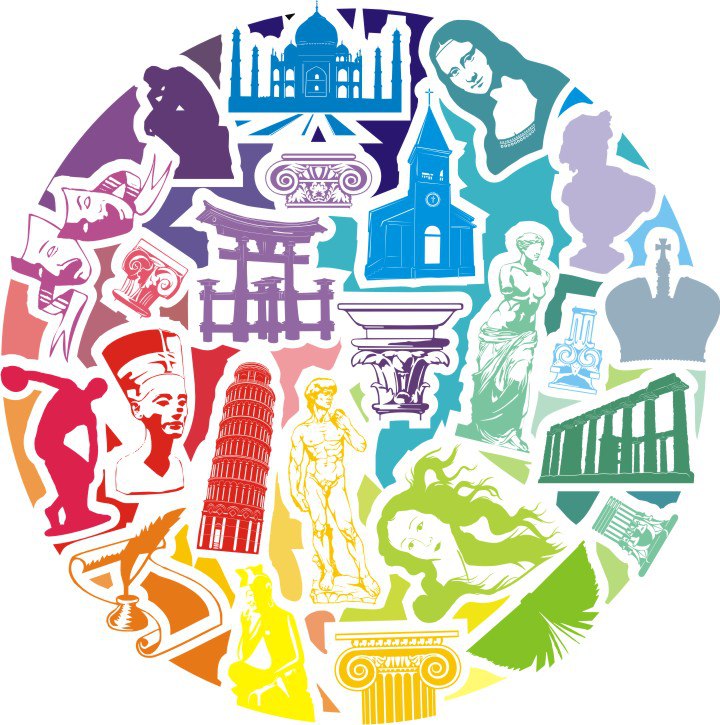 Задание 1. Задание 2. Даны термины. Распределите данные термины по группам. Основания выделения групп должны быть связаны с историей искусства (например, основание «Все эти термины начинаются на согласную букву» не учитывается).Термины: аликатадо, клуатр, алькасар, антемион, гопурам, браскет, букраниум, витраж, газебо, гипокауст, вихара, горгулья, кессон, донжон, манор, меандр, пилястра, ротонда, фолли. Задание 3. Даны скульптурные изображения львов. Расположите их в хронологической последовательности.Как вы думаете, какое значение имел образ льва для разных культур?  При ответе используйте в качестве примера приведенные в Галерее 1 скульптурные произведения. Галерея 1.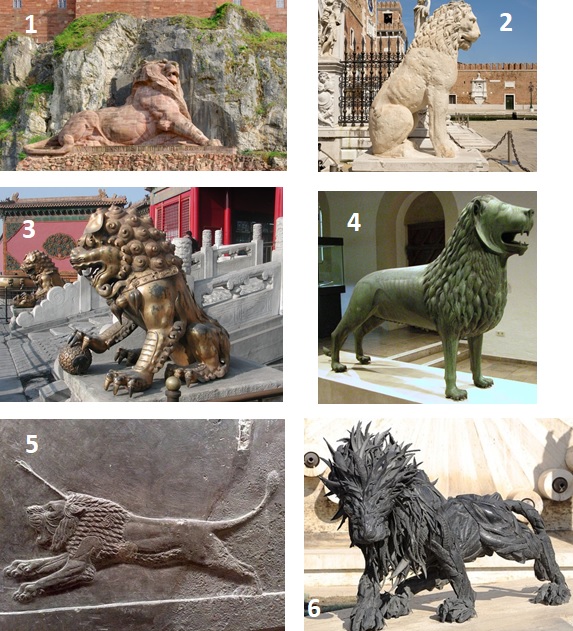 Задание 4. Определите названия выделенных цветом архитектурных элементов. 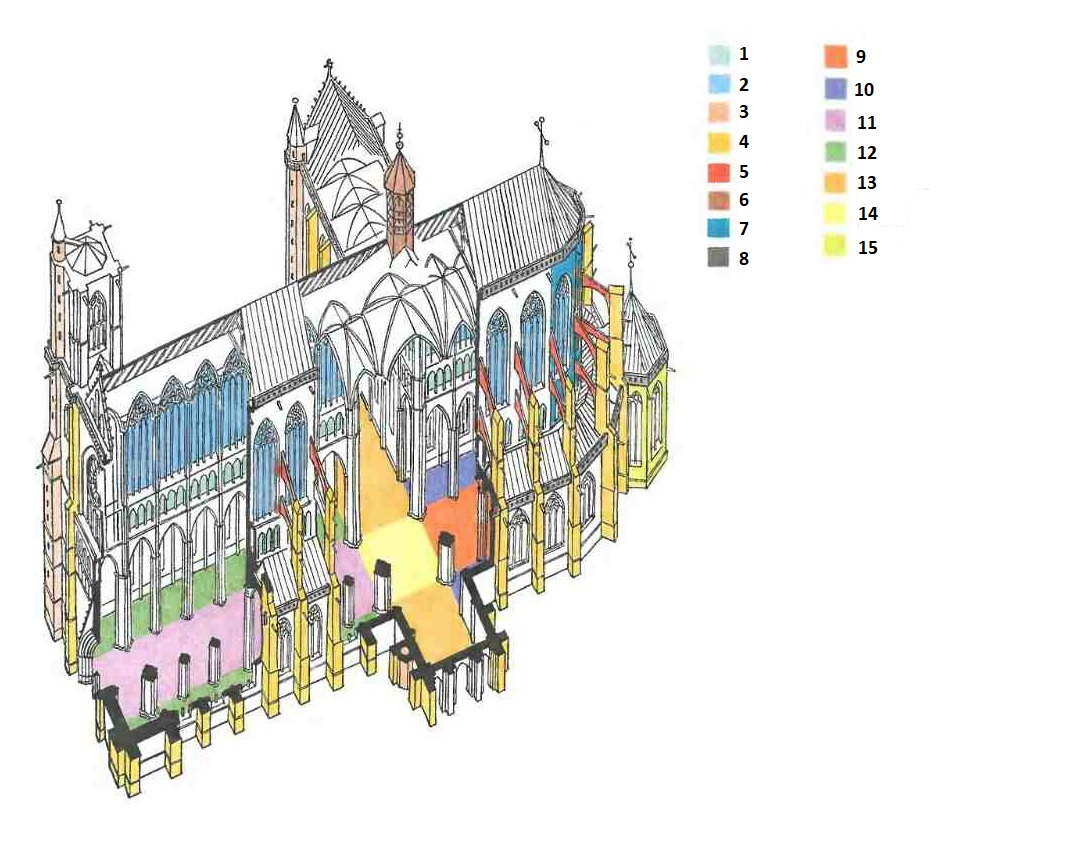 Задание 5.Соотнесите название художественного произведения, имя автора и место нахождения.Задание 6.Даны репродукции портретов деятелей культуры и искусства на обложках американского журнала «Time». Напишите имена изображенных (их имена закрыты серым прямоугольником). Оцените в 2-3 предложениях роль фона и деталей портретов, стиля и формы в отражении особенностей творчества и личности представленных деятелей. Выберите одного из современных деятелей культуры и искусства и опишите, какой могла бы быть обложка журнала Time.Галерея 2. 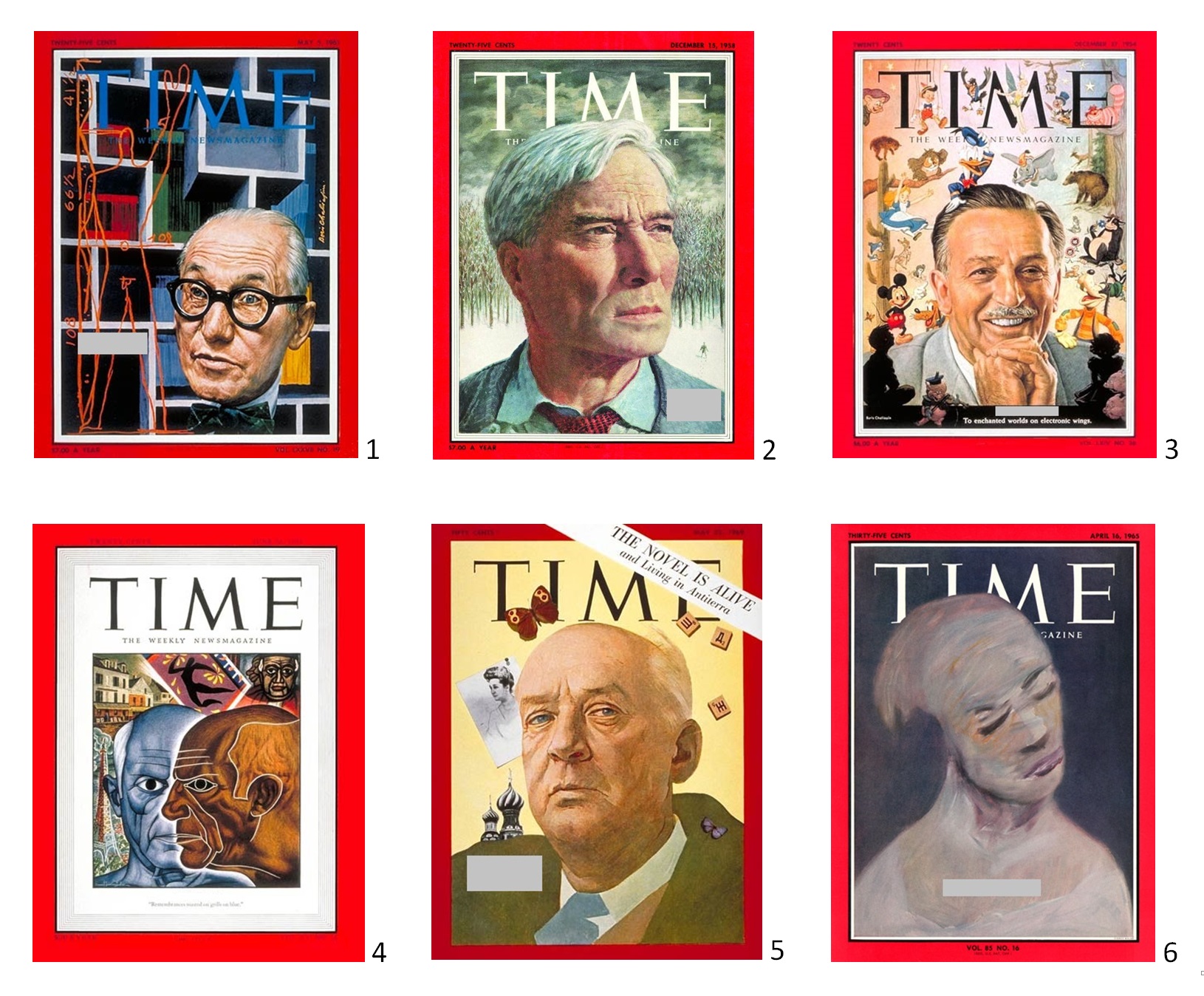 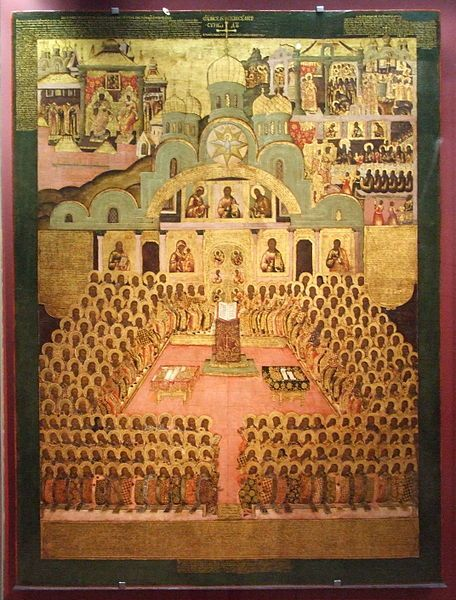 Икона Симона Ушакова и Гурия Никитина «Седьмой вселенский собор» представляет собой сложную, многофигурную композицию, разворачивающуюся в пространстве и времени, которая посвящена заседанию собора в Никее. Ответьте на вопросы:почему пятиглавый собор Святой Софии изображен видимым одновременно и снаружи, и изнутри?какие новаторские приемы были применены С. Ушаковым и Г. Никитиным в создании данной иконы? кто из правителей изображен на данной иконе? какие еще события, кроме вселенского собора, изображены на иконе?Художественное произведениеИмя автораМесто нахожденияВеснаПоль СезаннГалерея УффициТрапезаЖан-Франсуа МиллеГалерея ТейтПритча о разорителе гнездАндреа дель СартоМузей д’ОрсеСадовник ВальеПитер Хендрик де ХохРусский музейПортрет девушки с книгой стихов ПетраркиПитер Брейгель СтаршийЛондонская национальная галереяДворикВасилий Григорьевич ПеровМузей истории искусства в Вене